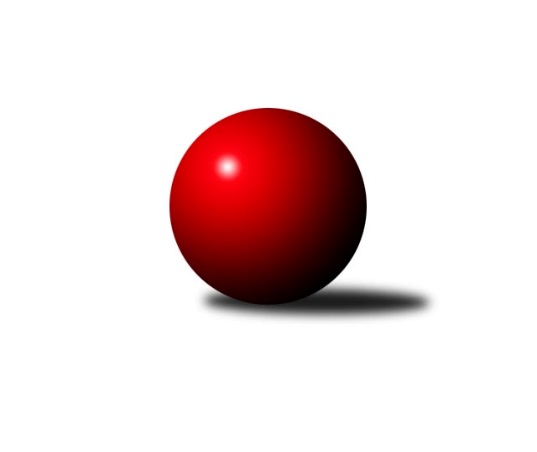 Č.11Ročník 2015/2016	9.6.2024 3.KLM A 2015/2016Statistika 11. kolaTabulka družstev:		družstvo	záp	výh	rem	proh	skore	sety	průměr	body	plné	dorážka	chyby	1.	TJ Sokol Kdyně	11	9	1	1	66.0 : 22.0 	(157.0 : 107.0)	3266	19	2196	1070	20.5	2.	TJ Kovohutě Příbram	11	8	0	3	53.5 : 34.5 	(143.5 : 120.5)	3183	16	2139	1044	27.5	3.	TJ Slovan Karlovy Vary	11	7	0	4	50.5 : 37.5 	(138.0 : 126.0)	3189	14	2159	1030	28.4	4.	TJ Lokomotiva Ústí n. L.	11	7	0	4	50.0 : 38.0 	(137.5 : 126.5)	3148	14	2118	1029	24.4	5.	TJ VTŽ Chomutov	11	6	1	4	45.5 : 42.5 	(135.5 : 128.5)	3147	13	2130	1017	29.5	6.	TJ Glaverbel Czech Teplice	11	5	2	4	44.5 : 43.5 	(133.5 : 130.5)	3144	12	2125	1019	31.1	7.	KK Karlovy Vary	11	5	1	5	46.0 : 42.0 	(138.5 : 125.5)	3138	11	2124	1014	22.7	8.	TJ Blatná	11	5	0	6	41.0 : 47.0 	(119.5 : 144.5)	3169	10	2149	1020	32.7	9.	CB Dobřany	11	4	1	6	42.5 : 45.5 	(132.5 : 131.5)	3160	9	2134	1026	27.1	10.	TJ Baník Stříbro B	11	3	0	8	29.5 : 58.5 	(113.0 : 151.0)	3122	6	2116	1006	38.5	11.	TJ Jiskra Hazlov	11	2	0	9	29.5 : 58.5 	(122.5 : 141.5)	3168	4	2149	1019	32.6	12.	SK Škoda VS Plzeň	11	2	0	9	29.5 : 58.5 	(113.0 : 151.0)	3163	4	2127	1036	26.6Tabulka doma:		družstvo	záp	výh	rem	proh	skore	sety	průměr	body	maximum	minimum	1.	TJ Kovohutě Příbram	5	5	0	0	30.5 : 9.5 	(72.5 : 47.5)	3159	10	3270	3094	2.	TJ Lokomotiva Ústí n. L.	6	5	0	1	34.0 : 14.0 	(84.5 : 59.5)	3183	10	3244	3122	3.	KK Karlovy Vary	6	4	1	1	31.0 : 17.0 	(83.0 : 61.0)	3192	9	3262	3043	4.	TJ Glaverbel Czech Teplice	6	4	1	1	30.5 : 17.5 	(79.0 : 65.0)	3173	9	3231	3098	5.	TJ Sokol Kdyně	5	4	0	1	30.0 : 10.0 	(71.5 : 48.5)	3310	8	3365	3250	6.	TJ VTŽ Chomutov	5	3	1	1	22.0 : 18.0 	(65.0 : 55.0)	3097	7	3118	3039	7.	TJ Slovan Karlovy Vary	5	3	0	2	23.0 : 17.0 	(62.5 : 57.5)	3188	6	3289	3115	8.	TJ Blatná	6	3	0	3	26.0 : 22.0 	(69.0 : 75.0)	3140	6	3196	3103	9.	CB Dobřany	5	2	0	3	20.5 : 19.5 	(60.0 : 60.0)	3217	4	3348	3124	10.	SK Škoda VS Plzeň	5	2	0	3	18.0 : 22.0 	(57.0 : 63.0)	3257	4	3345	3187	11.	TJ Jiskra Hazlov	6	2	0	4	21.0 : 27.0 	(74.5 : 69.5)	3241	4	3294	3169	12.	TJ Baník Stříbro B	6	2	0	4	19.5 : 28.5 	(70.0 : 74.0)	3218	4	3265	3129Tabulka venku:		družstvo	záp	výh	rem	proh	skore	sety	průměr	body	maximum	minimum	1.	TJ Sokol Kdyně	6	5	1	0	36.0 : 12.0 	(85.5 : 58.5)	3259	11	3323	3177	2.	TJ Slovan Karlovy Vary	6	4	0	2	27.5 : 20.5 	(75.5 : 68.5)	3189	8	3316	3020	3.	TJ VTŽ Chomutov	6	3	0	3	23.5 : 24.5 	(70.5 : 73.5)	3157	6	3210	3032	4.	TJ Kovohutě Příbram	6	3	0	3	23.0 : 25.0 	(71.0 : 73.0)	3187	6	3307	3039	5.	CB Dobřany	6	2	1	3	22.0 : 26.0 	(72.5 : 71.5)	3149	5	3281	3025	6.	TJ Lokomotiva Ústí n. L.	5	2	0	3	16.0 : 24.0 	(53.0 : 67.0)	3141	4	3287	3068	7.	TJ Blatná	5	2	0	3	15.0 : 25.0 	(50.5 : 69.5)	3175	4	3292	3017	8.	TJ Glaverbel Czech Teplice	5	1	1	3	14.0 : 26.0 	(54.5 : 65.5)	3138	3	3204	3019	9.	KK Karlovy Vary	5	1	0	4	15.0 : 25.0 	(55.5 : 64.5)	3160	2	3319	3063	10.	TJ Baník Stříbro B	5	1	0	4	10.0 : 30.0 	(43.0 : 77.0)	3103	2	3199	2941	11.	TJ Jiskra Hazlov	5	0	0	5	8.5 : 31.5 	(48.0 : 72.0)	3153	0	3217	3096	12.	SK Škoda VS Plzeň	6	0	0	6	11.5 : 36.5 	(56.0 : 88.0)	3148	0	3249	3048Tabulka podzimní části:		družstvo	záp	výh	rem	proh	skore	sety	průměr	body	doma	venku	1.	TJ Sokol Kdyně	11	9	1	1	66.0 : 22.0 	(157.0 : 107.0)	3266	19 	4 	0 	1 	5 	1 	0	2.	TJ Kovohutě Příbram	11	8	0	3	53.5 : 34.5 	(143.5 : 120.5)	3183	16 	5 	0 	0 	3 	0 	3	3.	TJ Slovan Karlovy Vary	11	7	0	4	50.5 : 37.5 	(138.0 : 126.0)	3189	14 	3 	0 	2 	4 	0 	2	4.	TJ Lokomotiva Ústí n. L.	11	7	0	4	50.0 : 38.0 	(137.5 : 126.5)	3148	14 	5 	0 	1 	2 	0 	3	5.	TJ VTŽ Chomutov	11	6	1	4	45.5 : 42.5 	(135.5 : 128.5)	3147	13 	3 	1 	1 	3 	0 	3	6.	TJ Glaverbel Czech Teplice	11	5	2	4	44.5 : 43.5 	(133.5 : 130.5)	3144	12 	4 	1 	1 	1 	1 	3	7.	KK Karlovy Vary	11	5	1	5	46.0 : 42.0 	(138.5 : 125.5)	3138	11 	4 	1 	1 	1 	0 	4	8.	TJ Blatná	11	5	0	6	41.0 : 47.0 	(119.5 : 144.5)	3169	10 	3 	0 	3 	2 	0 	3	9.	CB Dobřany	11	4	1	6	42.5 : 45.5 	(132.5 : 131.5)	3160	9 	2 	0 	3 	2 	1 	3	10.	TJ Baník Stříbro B	11	3	0	8	29.5 : 58.5 	(113.0 : 151.0)	3122	6 	2 	0 	4 	1 	0 	4	11.	TJ Jiskra Hazlov	11	2	0	9	29.5 : 58.5 	(122.5 : 141.5)	3168	4 	2 	0 	4 	0 	0 	5	12.	SK Škoda VS Plzeň	11	2	0	9	29.5 : 58.5 	(113.0 : 151.0)	3163	4 	2 	0 	3 	0 	0 	6Tabulka jarní části:		družstvo	záp	výh	rem	proh	skore	sety	průměr	body	doma	venku	1.	TJ Jiskra Hazlov	0	0	0	0	0.0 : 0.0 	(0.0 : 0.0)	0	0 	0 	0 	0 	0 	0 	0 	2.	KK Karlovy Vary	0	0	0	0	0.0 : 0.0 	(0.0 : 0.0)	0	0 	0 	0 	0 	0 	0 	0 	3.	TJ Baník Stříbro B	0	0	0	0	0.0 : 0.0 	(0.0 : 0.0)	0	0 	0 	0 	0 	0 	0 	0 	4.	TJ Glaverbel Czech Teplice	0	0	0	0	0.0 : 0.0 	(0.0 : 0.0)	0	0 	0 	0 	0 	0 	0 	0 	5.	CB Dobřany	0	0	0	0	0.0 : 0.0 	(0.0 : 0.0)	0	0 	0 	0 	0 	0 	0 	0 	6.	TJ Lokomotiva Ústí n. L.	0	0	0	0	0.0 : 0.0 	(0.0 : 0.0)	0	0 	0 	0 	0 	0 	0 	0 	7.	TJ Blatná	0	0	0	0	0.0 : 0.0 	(0.0 : 0.0)	0	0 	0 	0 	0 	0 	0 	0 	8.	TJ Sokol Kdyně	0	0	0	0	0.0 : 0.0 	(0.0 : 0.0)	0	0 	0 	0 	0 	0 	0 	0 	9.	SK Škoda VS Plzeň	0	0	0	0	0.0 : 0.0 	(0.0 : 0.0)	0	0 	0 	0 	0 	0 	0 	0 	10.	TJ VTŽ Chomutov	0	0	0	0	0.0 : 0.0 	(0.0 : 0.0)	0	0 	0 	0 	0 	0 	0 	0 	11.	TJ Kovohutě Příbram	0	0	0	0	0.0 : 0.0 	(0.0 : 0.0)	0	0 	0 	0 	0 	0 	0 	0 	12.	TJ Slovan Karlovy Vary	0	0	0	0	0.0 : 0.0 	(0.0 : 0.0)	0	0 	0 	0 	0 	0 	0 	0 Zisk bodů pro družstvo:		jméno hráče	družstvo	body	zápasy	v %	dílčí body	sety	v %	1.	Václav Kuželík ml.	TJ Sokol Kdyně 	10	/	11	(91%)	30.5	/	44	(69%)	2.	Jaroslav Roj 	TJ Kovohutě Příbram  	9	/	10	(90%)	26.5	/	40	(66%)	3.	Tomáš Pavlík 	TJ Slovan Karlovy Vary 	9	/	11	(82%)	34	/	44	(77%)	4.	David Machálek 	TJ Sokol Kdyně 	9	/	11	(82%)	31	/	44	(70%)	5.	Milan Grejtovský 	TJ Lokomotiva Ústí n. L.  	9	/	11	(82%)	25.5	/	44	(58%)	6.	Oldřich Kučera 	SK Škoda VS Plzeň  	8.5	/	11	(77%)	25.5	/	44	(58%)	7.	Jiří Benda st.	TJ Sokol Kdyně 	8	/	9	(89%)	22.5	/	36	(63%)	8.	David Hošek 	TJ Kovohutě Příbram  	8	/	10	(80%)	23.5	/	40	(59%)	9.	Alexandr Trpišovský 	TJ Glaverbel Czech Teplice  	8	/	11	(73%)	30.5	/	44	(69%)	10.	Josef Ženíšek 	KK Karlovy Vary 	8	/	11	(73%)	28	/	44	(64%)	11.	Lubomír Martínek 	KK Karlovy Vary 	8	/	11	(73%)	22	/	44	(50%)	12.	Jaroslav Páv 	TJ Slovan Karlovy Vary 	7.5	/	11	(68%)	24.5	/	44	(56%)	13.	Jiří Vokurka 	TJ Blatná 	7.5	/	11	(68%)	19	/	44	(43%)	14.	Zbyněk Vytiska 	TJ VTŽ Chomutov 	7	/	8	(88%)	17.5	/	32	(55%)	15.	Michael Kotal 	TJ Sokol Kdyně 	7	/	9	(78%)	24.5	/	36	(68%)	16.	Václav Hlaváč st.	TJ Slovan Karlovy Vary 	7	/	9	(78%)	24	/	36	(67%)	17.	Lukáš Hanzlík 	TJ Glaverbel Czech Teplice  	7	/	10	(70%)	25	/	40	(63%)	18.	Jan Vank 	KK Karlovy Vary 	7	/	10	(70%)	24.5	/	40	(61%)	19.	Jiří Šípek 	TJ Lokomotiva Ústí n. L.  	7	/	10	(70%)	20.5	/	40	(51%)	20.	Václav Krysl 	KK Karlovy Vary 	7	/	11	(64%)	29	/	44	(66%)	21.	Stanislav ml. Šmíd ml.	TJ VTŽ Chomutov 	7	/	11	(64%)	28	/	44	(64%)	22.	Jan Koubský 	CB Dobřany  	7	/	11	(64%)	27	/	44	(61%)	23.	Evžen Cígl 	TJ Blatná 	7	/	11	(64%)	25.5	/	44	(58%)	24.	Jaroslav Harančík 	TJ Baník Stříbro B 	7	/	11	(64%)	23.5	/	44	(53%)	25.	Martin Provazník 	CB Dobřany  	6.5	/	10	(65%)	24.5	/	40	(61%)	26.	Josef ml. Fišer ml.	CB Dobřany  	6	/	10	(60%)	20	/	40	(50%)	27.	Petr Haken 	TJ Jiskra Hazlov  	6	/	11	(55%)	27.5	/	44	(63%)	28.	Miloš Rozhoň 	TJ Blatná 	6	/	11	(55%)	25.5	/	44	(58%)	29.	Milan Bělíček 	TJ Lokomotiva Ústí n. L.  	6	/	11	(55%)	22	/	44	(50%)	30.	Robert st. Suchomel st.	TJ VTŽ Chomutov 	5.5	/	10	(55%)	20.5	/	40	(51%)	31.	Miroslav Repčík 	TJ Jiskra Hazlov  	5.5	/	10	(55%)	15.5	/	40	(39%)	32.	Oldřich Hendl 	TJ Kovohutě Příbram  	5	/	7	(71%)	21	/	28	(75%)	33.	Luboš Řezáč 	TJ Kovohutě Příbram  	5	/	7	(71%)	16	/	28	(57%)	34.	Petr Hájek 	TJ Jiskra Hazlov  	5	/	8	(63%)	19	/	32	(59%)	35.	Martin Zahálka st.	TJ Lokomotiva Ústí n. L.  	5	/	8	(63%)	17	/	32	(53%)	36.	Luděk Gühl 	TJ Glaverbel Czech Teplice  	5	/	9	(56%)	20.5	/	36	(57%)	37.	Tomáš Timura 	TJ Sokol Kdyně 	5	/	9	(56%)	16.5	/	36	(46%)	38.	Radek Kneř 	CB Dobřany  	5	/	10	(50%)	21	/	40	(53%)	39.	Stanislav Rada 	TJ VTŽ Chomutov 	5	/	10	(50%)	18	/	40	(45%)	40.	Stanislav Novák 	TJ Jiskra Hazlov  	5	/	11	(45%)	22.5	/	44	(51%)	41.	Michal Šneberger 	CB Dobřany  	5	/	11	(45%)	19.5	/	44	(44%)	42.	Petr Sachunský 	SK Škoda VS Plzeň  	5	/	11	(45%)	19	/	44	(43%)	43.	Jan Filip 	TJ Glaverbel Czech Teplice  	5	/	11	(45%)	18	/	44	(41%)	44.	Vladimír Šraga 	TJ Baník Stříbro B 	4.5	/	10	(45%)	20.5	/	40	(51%)	45.	Jan Hybš 	TJ Glaverbel Czech Teplice  	4.5	/	11	(41%)	20	/	44	(45%)	46.	Jindřich Dvořák 	TJ Sokol Kdyně 	4	/	7	(57%)	14	/	28	(50%)	47.	Ondřej Šmíd 	TJ VTŽ Chomutov 	4	/	8	(50%)	17	/	32	(53%)	48.	Josef Rohlena 	TJ Lokomotiva Ústí n. L.  	4	/	9	(44%)	19.5	/	36	(54%)	49.	Pavel Staša 	TJ Slovan Karlovy Vary 	4	/	9	(44%)	12	/	36	(33%)	50.	Josef Hůda 	TJ Kovohutě Příbram  	4	/	10	(40%)	21	/	40	(53%)	51.	Martin Vít 	SK Škoda VS Plzeň  	4	/	10	(40%)	18	/	40	(45%)	52.	Jan Kobliha 	TJ Blatná 	4	/	10	(40%)	17.5	/	40	(44%)	53.	Milan Findejs 	SK Škoda VS Plzeň  	4	/	11	(36%)	18	/	44	(41%)	54.	Jiří Vaňata 	TJ Blatná 	3.5	/	8	(44%)	15	/	32	(47%)	55.	Václav Pinc 	TJ Kovohutě Příbram  	3.5	/	9	(39%)	15.5	/	36	(43%)	56.	Tomáš Beck st.	TJ Slovan Karlovy Vary 	3	/	3	(100%)	10	/	12	(83%)	57.	Jan Lommer 	TJ Sokol Kdyně 	3	/	6	(50%)	12	/	24	(50%)	58.	Petr Čolák 	KK Karlovy Vary 	3	/	7	(43%)	11	/	28	(39%)	59.	Josef Šnajdr 	SK Škoda VS Plzeň  	3	/	8	(38%)	13.5	/	32	(42%)	60.	Pavel Treppesch 	TJ Baník Stříbro B 	3	/	8	(38%)	13	/	32	(41%)	61.	Bernard Vraniak 	TJ Baník Stříbro B 	3	/	8	(38%)	13	/	32	(41%)	62.	Arnošt Filo 	TJ VTŽ Chomutov 	3	/	9	(33%)	16.5	/	36	(46%)	63.	Tomáš Číž 	TJ Kovohutě Příbram  	3	/	10	(30%)	18	/	40	(45%)	64.	František Průša 	TJ Slovan Karlovy Vary 	3	/	10	(30%)	15.5	/	40	(39%)	65.	Roman Lipchavský 	TJ Baník Stříbro B 	3	/	11	(27%)	17	/	44	(39%)	66.	Tomáš Vrána 	TJ Lokomotiva Ústí n. L.  	2	/	6	(33%)	14	/	24	(58%)	67.	Jaroslav Tejml 	TJ Baník Stříbro B 	2	/	7	(29%)	14	/	28	(50%)	68.	Martin Trakal 	KK Karlovy Vary 	2	/	8	(25%)	13	/	32	(41%)	69.	Michael Wittwar 	TJ Jiskra Hazlov  	2	/	10	(20%)	14	/	40	(35%)	70.	Radek Jalovecký 	TJ Lokomotiva Ústí n. L.  	1	/	1	(100%)	3	/	4	(75%)	71.	Miroslav Handšuh 	TJ Slovan Karlovy Vary 	1	/	1	(100%)	3	/	4	(75%)	72.	Johannes Luster 	TJ Slovan Karlovy Vary 	1	/	1	(100%)	3	/	4	(75%)	73.	Zdeněk Svačina 	TJ Blatná 	1	/	1	(100%)	2.5	/	4	(63%)	74.	Josef Jiřinský 	TJ Glaverbel Czech Teplice  	1	/	1	(100%)	2	/	4	(50%)	75.	Josef Fidrant 	TJ Sokol Kdyně 	1	/	1	(100%)	2	/	4	(50%)	76.	Milan Jaworek 	TJ Lokomotiva Ústí n. L.  	1	/	2	(50%)	5	/	8	(63%)	77.	Michal Dvořák 	TJ Baník Stříbro B 	1	/	2	(50%)	4	/	8	(50%)	78.	Dan Lexa 	TJ Blatná 	1	/	2	(50%)	3	/	8	(38%)	79.	Dominik Novotný 	CB Dobřany  	1	/	2	(50%)	2.5	/	8	(31%)	80.	Milan Bek 	CB Dobřany  	1	/	3	(33%)	5	/	12	(42%)	81.	Vladimír Veselý st.	TJ Jiskra Hazlov  	1	/	6	(17%)	11.5	/	24	(48%)	82.	Matěj Novák 	TJ Jiskra Hazlov  	1	/	6	(17%)	8	/	24	(33%)	83.	Jan Sázel 	KK Karlovy Vary 	1	/	6	(17%)	8	/	24	(33%)	84.	Josef st. Fišer 	CB Dobřany  	1	/	7	(14%)	11	/	28	(39%)	85.	Jakub Solfronk 	SK Škoda VS Plzeň  	1	/	7	(14%)	8	/	28	(29%)	86.	Jiří Hojsák 	TJ Slovan Karlovy Vary 	1	/	8	(13%)	9	/	32	(28%)	87.	Stanislav st. Šmíd st.	TJ VTŽ Chomutov 	1	/	9	(11%)	17	/	36	(47%)	88.	Vít Kobliha 	TJ Blatná 	1	/	9	(11%)	10	/	36	(28%)	89.	David Bouša 	TJ Glaverbel Czech Teplice  	1	/	10	(10%)	14.5	/	40	(36%)	90.	Karel Majner 	SK Škoda VS Plzeň  	0	/	1	(0%)	2	/	4	(50%)	91.	Pavel Říhánek 	SK Škoda VS Plzeň  	0	/	1	(0%)	2	/	4	(50%)	92.	Jaroslav Filip 	TJ Glaverbel Czech Teplice  	0	/	1	(0%)	2	/	4	(50%)	93.	Milan Hnilica 	TJ Glaverbel Czech Teplice  	0	/	1	(0%)	1	/	4	(25%)	94.	Libor Kupka 	KK Karlovy Vary 	0	/	1	(0%)	1	/	4	(25%)	95.	Petr Dvořák 	TJ Baník Stříbro B 	0	/	1	(0%)	1	/	4	(25%)	96.	Václav Zápotočný 	TJ Slovan Karlovy Vary 	0	/	1	(0%)	1	/	4	(25%)	97.	Jaroslav Bulant 	TJ Jiskra Hazlov  	0	/	1	(0%)	0.5	/	4	(13%)	98.	Luboš Lis 	TJ Blatná 	0	/	2	(0%)	1	/	8	(13%)	99.	Milan Vrabec 	SK Škoda VS Plzeň  	0	/	3	(0%)	4	/	12	(33%)	100.	Miroslav Wedlich 	TJ Lokomotiva Ústí n. L.  	0	/	4	(0%)	4	/	16	(25%)	101.	Jan Čech 	TJ Baník Stříbro B 	0	/	5	(0%)	4	/	20	(20%)Průměry na kuželnách:		kuželna	průměr	plné	dorážka	chyby	výkon na hráče	1.	TJ Sokol Kdyně, 1-4	3257	2176	1081	21.8	(543.0)	2.	SK Škoda VS Plzeň, 1-4	3249	2179	1069	24.5	(541.5)	3.	Stříbro, 1-4	3244	2192	1052	30.8	(540.7)	4.	Hazlov, 1-4	3235	2186	1049	34.9	(539.3)	5.	CB Dobřany, 1-4	3216	2163	1052	29.5	(536.0)	6.	Karlovy Vary, 1-4	3160	2121	1039	26.0	(526.7)	7.	TJ Teplice Letná, 1-4	3152	2130	1021	30.8	(525.4)	8.	TJ Lokomotiva Ústí nad Labem, 1-4	3150	2114	1036	23.2	(525.1)	9.	TJ Blatná, 1-4	3140	2118	1021	30.4	(523.4)	10.	TJ Fezko Strakonice, 1-4	3101	2099	1002	28.1	(516.9)	11.	TJ VTŽ Chomutov, 1-2	3096	2111	984	34.7	(516.0)Nejlepší výkony na kuželnách:TJ Sokol Kdyně, 1-4TJ Sokol Kdyně	3365	4. kolo	Michael Kotal 	TJ Sokol Kdyně	615	11. koloTJ Sokol Kdyně	3357	11. kolo	Tomáš Pavlík 	TJ Slovan Karlovy Vary	590	6. koloTJ Sokol Kdyně	3318	6. kolo	David Machálek 	TJ Sokol Kdyně	590	4. koloTJ Lokomotiva Ústí n. L. 	3287	2. kolo	Václav Kuželík ml.	TJ Sokol Kdyně	589	11. koloTJ Sokol Kdyně	3261	2. kolo	Michael Kotal 	TJ Sokol Kdyně	581	4. koloTJ Sokol Kdyně	3250	8. kolo	David Machálek 	TJ Sokol Kdyně	579	11. koloTJ Blatná	3209	4. kolo	Václav Kuželík ml.	TJ Sokol Kdyně	579	4. koloKK Karlovy Vary	3189	11. kolo	Michael Kotal 	TJ Sokol Kdyně	578	8. koloTJ Kovohutě Příbram 	3183	8. kolo	David Machálek 	TJ Sokol Kdyně	577	8. koloTJ Slovan Karlovy Vary	3160	6. kolo	David Machálek 	TJ Sokol Kdyně	567	2. koloSK Škoda VS Plzeň, 1-4SK Škoda VS Plzeň 	3345	8. kolo	Jaroslav Roj 	TJ Kovohutě Příbram 	590	6. koloTJ Kovohutě Příbram 	3285	6. kolo	Milan Findejs 	SK Škoda VS Plzeň 	589	8. koloCB Dobřany 	3281	8. kolo	Petr Sachunský 	SK Škoda VS Plzeň 	581	2. koloSK Škoda VS Plzeň 	3269	6. kolo	Jakub Solfronk 	SK Škoda VS Plzeň 	577	8. koloTJ Slovan Karlovy Vary	3262	2. kolo	Oldřich Kučera 	SK Škoda VS Plzeň 	574	8. koloSK Škoda VS Plzeň 	3244	2. kolo	Petr Sachunský 	SK Škoda VS Plzeň 	573	6. koloSK Škoda VS Plzeň 	3239	4. kolo	Martin Provazník 	CB Dobřany 	571	8. koloTJ Sokol Kdyně	3207	10. kolo	Petr Sachunský 	SK Škoda VS Plzeň 	569	4. koloSK Škoda VS Plzeň 	3187	10. kolo	David Machálek 	TJ Sokol Kdyně	568	10. koloTJ VTŽ Chomutov	3171	4. kolo	František Průša 	TJ Slovan Karlovy Vary	564	2. koloStříbro, 1-4TJ Slovan Karlovy Vary	3316	10. kolo	Tomáš Pavlík 	TJ Slovan Karlovy Vary	615	10. koloTJ Sokol Kdyně	3316	3. kolo	Jiří Vaňata 	TJ Blatná	587	8. koloTJ Blatná	3292	8. kolo	Bernard Vraniak 	TJ Baník Stříbro B	586	7. koloTJ Baník Stříbro B	3265	7. kolo	Stanislav Novák 	TJ Jiskra Hazlov 	583	5. koloTJ Baník Stříbro B	3264	10. kolo	Jaroslav Harančík 	TJ Baník Stříbro B	580	7. koloTJ Baník Stříbro B	3255	5. kolo	Václav Kuželík ml.	TJ Sokol Kdyně	577	3. koloSK Škoda VS Plzeň 	3249	7. kolo	Václav Hlaváč st.	TJ Slovan Karlovy Vary	572	10. koloTJ Kovohutě Příbram 	3240	1. kolo	Evžen Cígl 	TJ Blatná	571	8. koloTJ Jiskra Hazlov 	3208	5. kolo	Roman Lipchavský 	TJ Baník Stříbro B	570	10. koloTJ Baník Stříbro B	3201	8. kolo	Roman Lipchavský 	TJ Baník Stříbro B	568	1. koloHazlov, 1-4TJ Sokol Kdyně	3323	1. kolo	Evžen Cígl 	TJ Blatná	612	6. koloTJ Kovohutě Příbram 	3307	10. kolo	David Machálek 	TJ Sokol Kdyně	611	1. koloTJ Jiskra Hazlov 	3294	10. kolo	Jaroslav Roj 	TJ Kovohutě Příbram 	610	10. koloTJ Blatná	3271	6. kolo	Petr Haken 	TJ Jiskra Hazlov 	597	6. koloTJ Jiskra Hazlov 	3263	4. kolo	Petr Haken 	TJ Jiskra Hazlov 	590	4. koloTJ Jiskra Hazlov 	3260	3. kolo	Tomáš Pavlík 	TJ Slovan Karlovy Vary	589	8. koloTJ Jiskra Hazlov 	3233	6. kolo	Stanislav Novák 	TJ Jiskra Hazlov 	585	4. koloTJ Jiskra Hazlov 	3228	1. kolo	Stanislav Novák 	TJ Jiskra Hazlov 	581	3. koloSK Škoda VS Plzeň 	3199	3. kolo	Václav Kuželík ml.	TJ Sokol Kdyně	575	1. koloTJ Slovan Karlovy Vary	3184	8. kolo	Petr Haken 	TJ Jiskra Hazlov 	573	10. koloCB Dobřany, 1-4CB Dobřany 	3348	11. kolo	Martin Provazník 	CB Dobřany 	599	11. koloCB Dobřany 	3289	2. kolo	Josef ml. Fišer ml.	CB Dobřany 	597	11. koloTJ Sokol Kdyně	3255	9. kolo	Jiří Benda st.	TJ Sokol Kdyně	582	9. koloTJ Jiskra Hazlov 	3217	11. kolo	Jan Koubský 	CB Dobřany 	577	2. koloTJ VTŽ Chomutov	3210	6. kolo	Josef ml. Fišer ml.	CB Dobřany 	577	9. koloTJ Baník Stříbro B	3199	2. kolo	Josef ml. Fišer ml.	CB Dobřany 	574	2. koloTJ Glaverbel Czech Teplice 	3193	4. kolo	Jan Koubský 	CB Dobřany 	572	4. koloCB Dobřany 	3179	4. kolo	Josef ml. Fišer ml.	CB Dobřany 	570	4. koloCB Dobřany 	3146	6. kolo	Jan Koubský 	CB Dobřany 	569	11. koloCB Dobřany 	3124	9. kolo	Ondřej Šmíd 	TJ VTŽ Chomutov	569	6. koloKarlovy Vary, 1-4KK Karlovy Vary	3319	7. kolo	Tomáš Pavlík 	TJ Slovan Karlovy Vary	594	9. koloTJ Slovan Karlovy Vary	3289	11. kolo	Václav Krysl 	KK Karlovy Vary	582	2. koloKK Karlovy Vary	3262	1. kolo	Tomáš Pavlík 	TJ Slovan Karlovy Vary	579	5. koloKK Karlovy Vary	3259	4. kolo	Václav Krysl 	KK Karlovy Vary	578	1. koloKK Karlovy Vary	3248	2. kolo	Václav Krysl 	KK Karlovy Vary	578	7. koloKK Karlovy Vary	3234	6. kolo	Václav Krysl 	KK Karlovy Vary	574	4. koloTJ Slovan Karlovy Vary	3205	3. kolo	Jan Vank 	KK Karlovy Vary	572	6. koloTJ Slovan Karlovy Vary	3193	9. kolo	Tomáš Pavlík 	TJ Slovan Karlovy Vary	570	11. koloTJ Glaverbel Czech Teplice 	3162	6. kolo	Jan Koubský 	CB Dobřany 	567	10. koloCB Dobřany 	3151	10. kolo	Jan Vank 	KK Karlovy Vary	567	1. koloTJ Teplice Letná, 1-4TJ Glaverbel Czech Teplice 	3231	9. kolo	Lukáš Hanzlík 	TJ Glaverbel Czech Teplice 	573	11. koloTJ Glaverbel Czech Teplice 	3224	11. kolo	Václav Pinc 	TJ Kovohutě Příbram 	567	3. koloTJ Slovan Karlovy Vary	3193	1. kolo	Jan Filip 	TJ Glaverbel Czech Teplice 	558	5. koloTJ Glaverbel Czech Teplice 	3178	7. kolo	Alexandr Trpišovský 	TJ Glaverbel Czech Teplice 	558	9. koloTJ Glaverbel Czech Teplice 	3178	5. kolo	Michael Kotal 	TJ Sokol Kdyně	556	5. koloTJ Sokol Kdyně	3177	5. kolo	Jan Filip 	TJ Glaverbel Czech Teplice 	554	9. koloTJ Baník Stříbro B	3154	9. kolo	Luděk Gühl 	TJ Glaverbel Czech Teplice 	554	3. koloTJ Glaverbel Czech Teplice 	3129	3. kolo	Lukáš Hanzlík 	TJ Glaverbel Czech Teplice 	551	9. koloSK Škoda VS Plzeň 	3106	11. kolo	Lukáš Hanzlík 	TJ Glaverbel Czech Teplice 	550	7. koloTJ Glaverbel Czech Teplice 	3098	1. kolo	Alexandr Trpišovský 	TJ Glaverbel Czech Teplice 	550	11. koloTJ Lokomotiva Ústí nad Labem, 1-4TJ Lokomotiva Ústí n. L. 	3244	8. kolo	Martin Zahálka st.	TJ Lokomotiva Ústí n. L. 	593	8. koloTJ Lokomotiva Ústí n. L. 	3212	10. kolo	Bernard Vraniak 	TJ Baník Stříbro B	576	6. koloTJ Glaverbel Czech Teplice 	3204	8. kolo	Milan Bělíček 	TJ Lokomotiva Ústí n. L. 	565	8. koloTJ Baník Stříbro B	3186	6. kolo	Jaroslav Tejml 	TJ Baník Stříbro B	564	6. koloTJ Lokomotiva Ústí n. L. 	3183	5. kolo	Martin Zahálka st.	TJ Lokomotiva Ústí n. L. 	561	10. koloTJ Lokomotiva Ústí n. L. 	3180	6. kolo	Martin Zahálka st.	TJ Lokomotiva Ústí n. L. 	559	1. koloTJ VTŽ Chomutov	3165	10. kolo	David Bouša 	TJ Glaverbel Czech Teplice 	557	8. koloTJ Lokomotiva Ústí n. L. 	3155	3. kolo	Milan Grejtovský 	TJ Lokomotiva Ústí n. L. 	555	3. koloTJ Lokomotiva Ústí n. L. 	3122	1. kolo	Martin Zahálka st.	TJ Lokomotiva Ústí n. L. 	554	5. koloKK Karlovy Vary	3086	3. kolo	Milan Grejtovský 	TJ Lokomotiva Ústí n. L. 	554	6. koloTJ Blatná, 1-4CB Dobřany 	3242	3. kolo	Tomáš Vrána 	TJ Lokomotiva Ústí n. L. 	574	7. koloTJ Blatná	3196	10. kolo	Martin Provazník 	CB Dobřany 	570	3. koloTJ Blatná	3169	5. kolo	Stanislav ml. Šmíd ml.	TJ VTŽ Chomutov	568	1. koloTJ Lokomotiva Ústí n. L. 	3153	7. kolo	Evžen Cígl 	TJ Blatná	562	10. koloTJ VTŽ Chomutov	3147	1. kolo	Jiří Vokurka 	TJ Blatná	562	9. koloKK Karlovy Vary	3142	5. kolo	Evžen Cígl 	TJ Blatná	560	1. koloTJ Blatná	3140	9. kolo	Josef ml. Fišer ml.	CB Dobřany 	558	3. koloSK Škoda VS Plzeň 	3138	9. kolo	Jan Koubský 	CB Dobřany 	556	3. koloTJ Blatná	3117	3. kolo	Jiří Vaňata 	TJ Blatná	555	5. koloTJ Blatná	3117	1. kolo	Evžen Cígl 	TJ Blatná	552	9. koloTJ Fezko Strakonice, 1-4TJ Kovohutě Příbram 	3270	11. kolo	Jaroslav Roj 	TJ Kovohutě Příbram 	584	2. koloTJ Kovohutě Příbram 	3160	9. kolo	Oldřich Hendl 	TJ Kovohutě Příbram 	579	11. koloTJ Kovohutě Příbram 	3144	2. kolo	Václav Hlaváč st.	TJ Slovan Karlovy Vary	575	4. koloTJ Kovohutě Příbram 	3126	4. kolo	Jaroslav Roj 	TJ Kovohutě Příbram 	558	11. koloTJ Kovohutě Příbram 	3094	7. kolo	Radek Kneř 	CB Dobřany 	554	7. koloTJ Lokomotiva Ústí n. L. 	3068	11. kolo	Tomáš Vrána 	TJ Lokomotiva Ústí n. L. 	553	11. koloKK Karlovy Vary	3063	9. kolo	Josef Hůda 	TJ Kovohutě Příbram 	548	4. koloCB Dobřany 	3054	7. kolo	David Hošek 	TJ Kovohutě Příbram 	547	4. koloTJ Slovan Karlovy Vary	3020	4. kolo	Josef Hůda 	TJ Kovohutě Příbram 	546	9. koloTJ Blatná	3017	2. kolo	Milan Bělíček 	TJ Lokomotiva Ústí n. L. 	545	11. koloTJ VTŽ Chomutov, 1-2TJ Sokol Kdyně	3276	7. kolo	Stanislav ml. Šmíd ml.	TJ VTŽ Chomutov	586	2. koloTJ VTŽ Chomutov	3118	11. kolo	Lukáš Hanzlík 	TJ Glaverbel Czech Teplice 	574	2. koloTJ VTŽ Chomutov	3117	9. kolo	Václav Kuželík ml.	TJ Sokol Kdyně	573	7. koloTJ Jiskra Hazlov 	3111	9. kolo	Miroslav Repčík 	TJ Jiskra Hazlov 	563	9. koloTJ Glaverbel Czech Teplice 	3110	2. kolo	Stanislav ml. Šmíd ml.	TJ VTŽ Chomutov	560	11. koloTJ VTŽ Chomutov	3110	2. kolo	Tomáš Timura 	TJ Sokol Kdyně	557	7. koloTJ VTŽ Chomutov	3100	5. kolo	David Machálek 	TJ Sokol Kdyně	550	7. koloTJ VTŽ Chomutov	3039	7. kolo	Jiří Benda st.	TJ Sokol Kdyně	547	7. koloTJ Kovohutě Příbram 	3039	5. kolo	Stanislav ml. Šmíd ml.	TJ VTŽ Chomutov	544	5. koloTJ Baník Stříbro B	2941	11. kolo	Michael Kotal 	TJ Sokol Kdyně	541	7. koloČetnost výsledků:	8.0 : 0.0	5x	7.0 : 1.0	10x	6.5 : 1.5	1x	6.0 : 2.0	13x	5.5 : 2.5	1x	5.0 : 3.0	8x	4.5 : 3.5	1x	4.0 : 4.0	3x	3.0 : 5.0	8x	2.5 : 5.5	2x	2.0 : 6.0	7x	1.5 : 6.5	1x	1.0 : 7.0	5x	0.0 : 8.0	1x